Уважаемые руководители!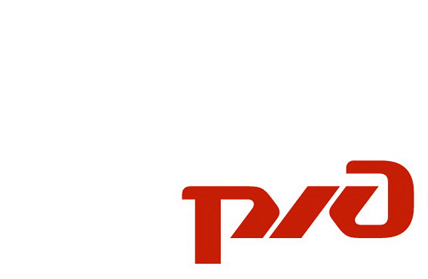 С 2012 года по 2022 год на сети железных дорог Российской Федерации произошло 2653 случая столкновений автотранспорта с железнодорожным подвижным составом на железнодорожных переездах, в результате которых пострадали 1783 человека, в том числе - 529 человека погибло.За 2022 год на сети железных дорог Российской Федерации произошло 218 дорожно-транспортных происшествий на железнодорожных переездах, допущено 49 столкновений автотранспорта с пригородными поездами (в 2021 году - 45) и 3 случая столкновения с пассажирскими автобусами, допущено 9 сходов подвижного состава (в 2021 году - 5), из них 2 схода пассажирских поездов (в 2021 году - 1). В результате допущенных дорожно-транспортных происшествий пострадали 123 человека, из которых 37 человека погибли.За истекший период 2023 года на сети дорог уже допущено 32 ДТП (за аналогичный период 2022 г.  - 23 ДТП, рост 39 %) на железнодорожных переезда, из них 11 ДТП с пассажирскими и пригородными поездами (за аналогичный период 2022 г. - 4 ДТП). В результате допущенных ДТП пострадали 17 человек (за аналогичный период 2022 г.  - 8 человек), из которых 10 человек погибли (за аналогичный период 2022 г.  - 4).С 2012 года по 2022 год на 68 железнодорожных переездах Красноярской железной дороги произошло 102 дорожно-транспортных происшествий, из них по: Красноярскому краю - 71, Республике Хакасия - 18, Кемеровской области - 10, Иркутской области - 3.За 2022 год на полигоне Красноярской железной дороги зарегистрировано 7 случаев столкновения подвижного состава с автотранспорта с железнодорожным подвижным составом на железнодорожных переездах, в результате которых пострадали 3 человека (за 2021 год допущено 8 ДТП, в которых пострадали 8 человек, из них 5 человек погибло)В границах Красноярской железной дороги за истекший период 2023 года зарегистрирован 1 ДТП на железнодорожных переездах:В сутках 31.01.2023 в 9 часов 4 минуты местного времени на регулированном железнодорожном переезде не обслуживаемым дежурным работником, расположенном на 369 км пк 3 перегона Ташеба-Тигей (Усть-Абаканского района, Республики Хакасия), при исправно действующей автоматической переездной сигнализации, допущено столкновение грузового поезда, с легковым автомобилем «TOYOTA COROLLA», под управлением водителя 1958 года рожденияПрошу Вас информировать своих работников, предприятия, организации о сложившемся нестабильном положении с безопасностью движения на железнодорожных переездах и разместить информацию об этом на своем официальном сайте. При проведении профилактической работы по предупреждению дорожно-транспортных происшествий на железнодорожных переездах сосредоточить внимание на повышение качества разъяснительно-профилактической работы с водителями автотранспортных средств, обратив особое внимание на тяжесть последствий ДТП, персональную ответственность водителей и неотвратимость наказания за допущенные нарушения Правил дорожного движения.О результатах проведенной работы прошу Вас сообщить в производственно-технический отдел Чуноярской дистанции пути. Адрес местоположения: Красноярский край, Богучанский район, п. Октябрьский, ул. Больничная 1. Электронный адрес: pch6_YakovlevaKS@krw.rzd.Главный инженер                                                           Арутюнян Г.Ю.Чуноярской дистанции пути                   исп. Яковлева К.С., ПЧИТел.: 24-4-11ФИЛИАЛ  ОАО «РЖД»ЦЕНТРАЛЬНАЯ  ДИРЕКЦИЯИНФРАСТРУКТУРЫКРАСНОЯРСКАЯ  ДИРЕКЦИЯИНФРАСТРУКТУРЫЧУНОЯРСКАЯ ДИСТАНЦИЯ ПУТИул. Больничная, 1, п. Октябрьский, 663460Тел.:  24-4-11, 8-953-583-43-57«07» февраля 2023г №24          Организациям            Нижнеингашского района